Çocuk Kalbi, 03 Mayıs’ta Vizyona GiriyorDünyanın en yararlı kitabı ’Çocuk Kalbi’nden uyarlanan film 03 Mayıs’ta beyazperde ile buluşuyor. İlker Aksum, Alihan Türkdemir ve Eser Eyüboğlu’nun başrollerini paylaştığı filmde sinema ve dizi dünyasından tanıdığımız birçok çocuk yıldız ve ünlü konuk oyuncular rol alıyor.Dünya çocuk klasiklerinin başında gelen Çocuk Kalbi kitabından aynı adla uyarlanan film yakında sinemaseverlerle buluşuyor. İlker Aksum, Alihan Türkdemir ve Eser Eyüboğlu’nun başrollerini paylaştığı Çocuk Kalbi’nde sinema ve dizi dünyasından tanıdığımız birçok çocuk yıldız ve ünlü konuk oyuncular da rol alıyor.Senarist ve yönetmenliğini Sinan Biçici’nin yaptığı film, bir kasaba okulunda arkadaşlık, dayanışma, aile sevgisi ve iyilerle kötülerin mücadelesini zaman zaman eğlenceli zaman zaman duygusal bir dille anlatmaya çalışıyor. Günümüzde çokça ihtiyaç duyduğumuz değerleri çocuk dünyası üzerinden işleyen filmde Cumhuriyetin 100. Yılı, öğretmenler günü, Filenin Sultanları gibi birçok güncel konu da yer alıyor.Dreamers Production tarafından yapımı gerçekleştirilen Çocuk Kalbi, TME FİLM dağıtımcılığında, 3 Mayıs’ta tüm Türkiye’de vizyona girecek. Sadece çocuk izleyicilerin değil, ebeveynlerin de onlarla birlikte izleyebileceği bir aile filmi olarak seyircilerle buluşacak.FİLMİN KÜNYESİ:Senaryo – Yönetmen: Sinan BiçiciYapım: Dreamers ProductionOrtak Yapımcılar: Ercan Yılmaz, Serbülent Doğan, Bülent DurukanUygulayıcı Yapımcı: Tarık Karakulak (UFP Medya)Görüntü Yönetmeni: Malik Ejder ŞentürkMüzik: Onur & Şerifcan GözümPost Production: Mesai FilmCast Direktörü: Fatoş YılmazDağıtım: TME FilmsVizyon Tarihi: 03 Mayıs 2024Süre: 95 dakikaOyuncular: İlker Aksum, Alihan Türkdemir, Eser Eyüboğlu, Zafer Altun, Deniz Oral, Dilay Aksum, Aylin Gül, Umut Açaboğa, Etem Caner Karaüç,Çocuk Oyuncular: Arda Onday, Asya Türker, Batuhan Davutoğlu, Ege Yordanlı, Karen Berana Tuhan, Mihmimah Çankur, Nurhan Azim, Oktay Delibalta, Seyhan Kuzey Kıskacoğlu, Sibel Melek Arat, Yaman Tümenİletişim:Özlem Avcı - Fulya İnandıklı0539 201 02 72 – 05327878849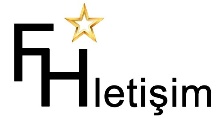 https://www.fhiletisim.com/GSM: 0532 787 88 49